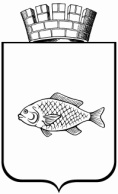 ИШИМСКАЯ ГОРОДСКАЯ ДУМАРЕШЕНИЕ26.03.2020						   			         		     №310В соответствии с Градостроительным кодексом Российской Федерации, Федеральным законом Российской Федерации от 06.10.2003 № 131-ФЗ «Об общих принципах организации местного самоуправления в Российской Федерации», Уставом города Ишима, Постановлением администрации города Ишима от 09.12.2019 № 1770 «О подготовке проекта внесения изменений в Правила землепользования и застройки муниципального образования городской округ город Ишим», заключением по результатам публичных слушаний Ишимская городская ДумаРЕШИЛА:Внести в решение Ишимской городской Думы от 25.12.2009 № 350 «Об утверждении Правил землепользования и застройки муниципального образования городской округ город Ишим» (в редакции от  29.09.2011 № 87, от 26.12.2012 № 205, от 24.04.2014 № 300, от 25.09.2014 № 336, от 26.03.2015 № 368, от 27.08.2015 № 408, от 28.04.2016 № 43, от 29.09.2016 № 76, от 27.04.2017 № 122, от 28.09.2017 № 148, от 22.02.2018 № 179, от 25.10.2018 № 220, от 30.05.2019 № 253) следующие изменения:1) в части 1 статьи 1 раздела I приложения к решению пункт 10 исключить;2) в пункте 2 части 1 статьи 2 раздела I приложения к решению после слова «ведения» дополнить словом «государственной»;3) в пункте 5 части 1 статьи 2 раздела I приложения к решению слова «а также их капитальный ремонт, если при его проведении затрагиваются конструктивные и другие характеристики надежности и безопасности таких объектов,» исключить;4) в пункте 6 части 1 статьи 2 раздела I приложения к решению слова                    «, капитальный ремонт» исключить;5) в пункте 2 части 1 статьи 3 раздела I приложения к решению слова «в них» заменить словами «в правила благоустройства территории»;6) в пункте 5 части 1 статьи 4 раздела I приложения к решению перед словом «информационной» дополнить словом «государственной»;7) часть 1 статьи 4 раздела I приложения к решению после пункта 7 дополнить пунктом 7.1 следующего содержания: «7.1) проверка проекта внесения изменений в Правила на соответствие требованиям и документам, указанным в части 9 статьи 31 Градостроительного кодекса Российской Федерации;»;8) пункт 9 части 1 статьи 4 раздела I приложения к решению исключить;9) в части 8 статьи 7 раздела I приложения к решению слова «частью 12 статьи 43 и » исключить;10) раздел II приложения к решению изложить в редакции согласно приложению к настоящему решению;11) абзацы 4 и 6 подпункта 3.1. пункта 3 подраздела «ЗОНА ЗАСТРОЙКИ ИНДИВИДУАЛЬНЫМИ ЖИЛЫМИ ДОМАМИ (Ж1)» раздела III приложения к решению дополнить предложением следующего содержания: «При фактически сложившейся застройке по границе земельных участков со стороны красной линии, минимальный отступ от границы земельного участка со стороны красной линии – 0 метров от линии сложившейся застройки.»;12) подпункт 1.2. пункта 1 подраздела «ЗОНА ДЕЛОВОГО, ОБЩЕСТВЕННОГО И КОММЕРЧЕСКОГО НАЗНАЧЕНИЯ (О1)» раздела III приложения к решению после слов «Среднеэтажная жилая застройка (2.5)» дополнить словами «Хранение автотранспорта (2.7.1)».2. Опубликовать настоящее решение в газете «Ишимская правда», сетевом издании «Официальные документы города Ишима» (www.ishimdoc.ru) и разместить на официальном сайте муниципального образования город Ишим ishim.admtyumen.ru.3. Решение вступает в силу после официального опубликования.4. Контроль за исполнением настоящего решения возложить на постоянную комиссию Ишимской городской Думы по городскому хозяйству.Глава города                                                                                         Ф.Б. Шишкин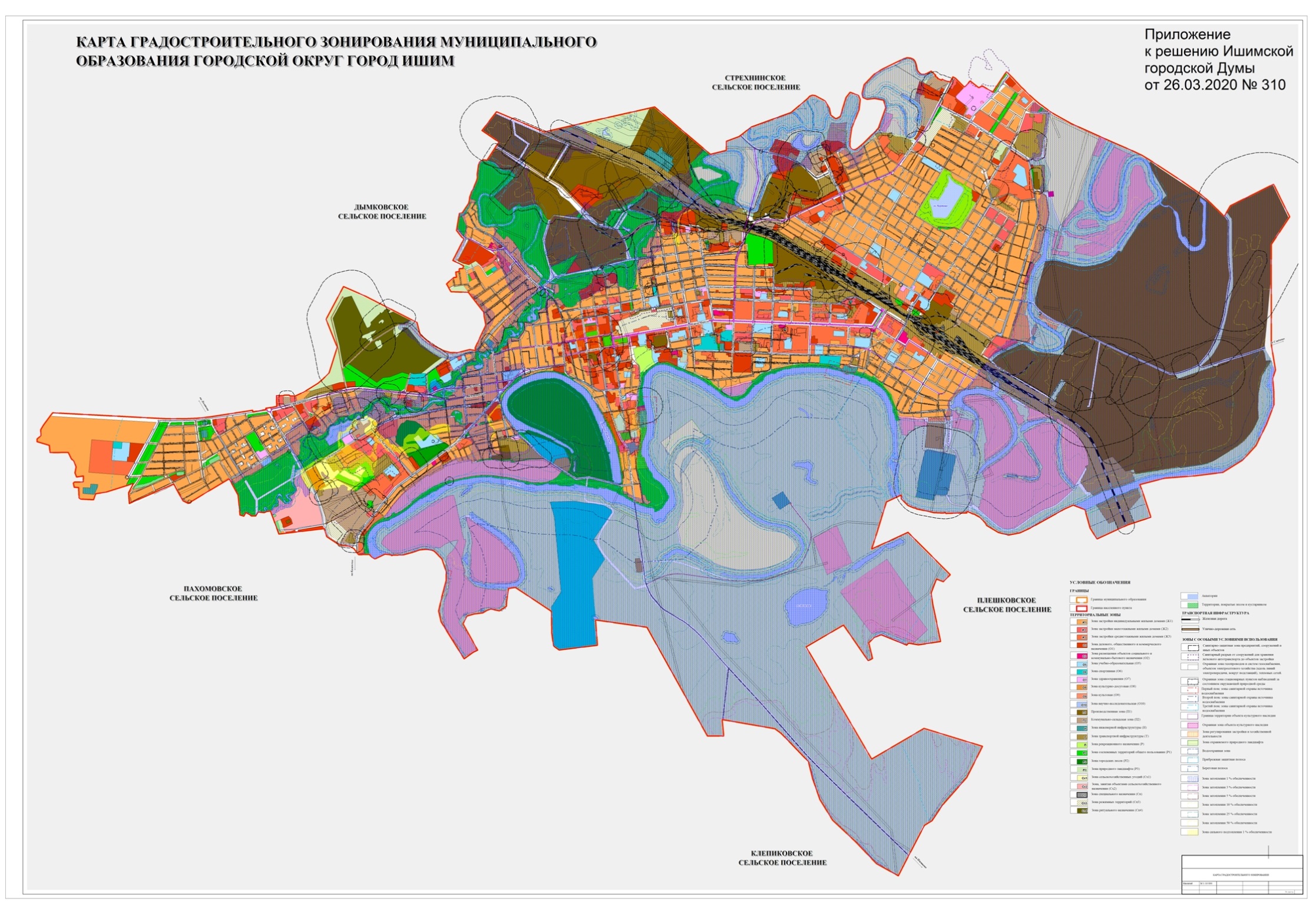 О внесении изменений в решение Ишимской городской Думы от 25.12.2009 № 350 «Об утверждении Правил землепользования и застройки муниципального образования городской округ город Ишим» (в редакции от  29.09.2011 № 87, от 26.12.2012 № 205, от 24.04.2014 № 300, от 25.09.2014 № 336, от 26.03.2015 №368,  от 27.08.2015 № 408, от 28.04.2016 № 43, от 29.09.2016 № 76, от 27.04.2017 № 122, от 28.09.2017 № 148, от 22.02.2018 № 179, от 25.10.2018 № 220, от 30.05.2019 № 253) 